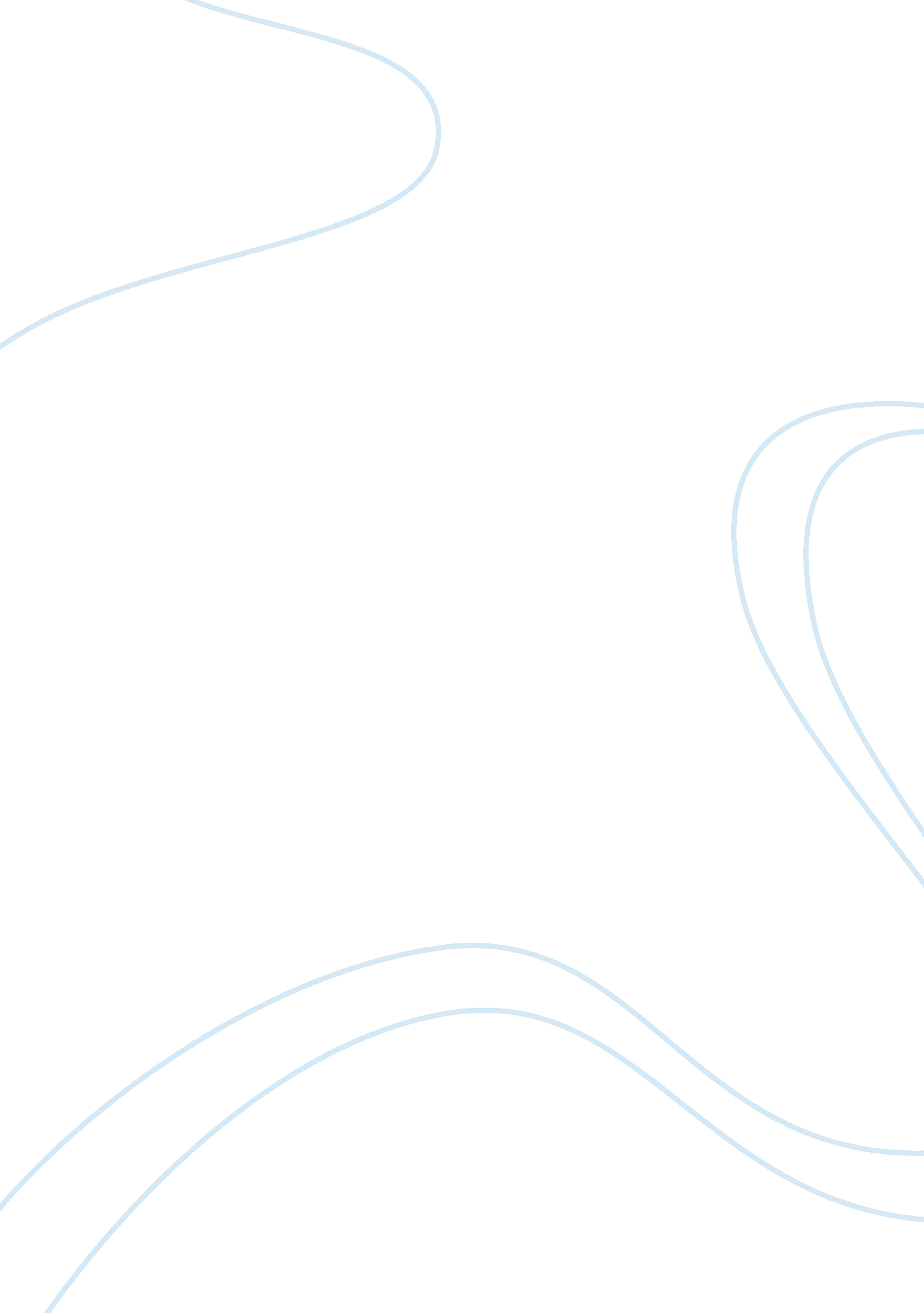 Analysis of the film henry poole is hereLiterature, Russian Literature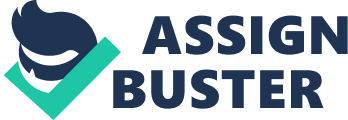 In the film, Henry Poole is Here, Henry says that the stain on the wall is no more than a stain. It is not the face of Christ. He believes that everything needs to have a scientific explanation and anything that else is just coincidence. In his opinion miracles are non-existing and if they did exist, then why did he have an incurable disease. Henry believes he has no purpose in life, so his actions will not have major consequences, he will die soon anyway. He did things like not letting himself feel happy, destroying the wall (which gave people hope), and questioning or mocking Esperanza’s beliefs. He does these things out of anger. He is angry that he is going to die and there is nothing that he can do about it. Henry believes he can’t be happy, he has no future, and that he has no purpose. He is also mad because of the wall and what people are associating it with. Esperanza claims that it’s a sign from God, a sign of hope, and a miracle. But Henry doesn’t believe in miracles, he needs a scientific answer to explain things. Henry doubts that a stain on the wall could actually be the face of Christ. But as the film progresses, the stain seems to heal people who have touched it. For example, Patience touched the wall and after that, she could see again. Henry still doesn’t believe that it is the face of Christ. But, “ it’s getting harder not to believe, isn’t it?” as Dawn puts it. Henry is not sure how this happened, but he still does not fully believe it was the stain. But, Henry slowly begins to have a little more hope and became a little more accepting of Esperanza’s ideas. He was doing better up until the point Millie stopped talking. Millie stopped talking because she heard that Henry was going to die. Henry was so overwhelmed by the matter that he smashed the wall down and destroyed the face. But in doing so part of the house crashed on him and this sent him to the hospital. While he was at the hospital, the doctors ran tests on him to make sure he would be alright and they discovered he wasn’t sick and would not die. Upon hearing this information Henry does not understand how this could have happened. Henry doesn’t know how to refer to these unusual events that have taken place. Subsequently, Dawn is helping Henry realize that he can be happy, which is making her feel good too. After hearing that Henry would be alright, Millie began to talk once again. Esperanza is happy that Henry is, finally, beginning to realize what a miracle is. 